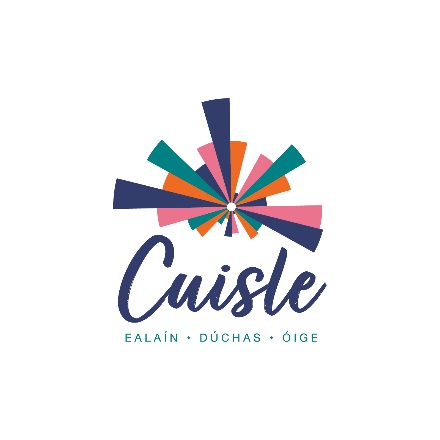 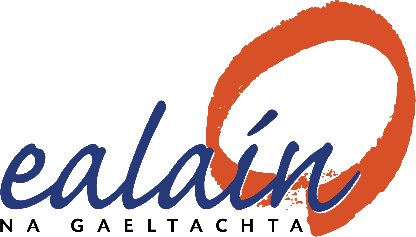 SCÉIM NEARTÚTacaíocht do chláir leanúnacha don óige trí mheán na Gaeilge sa Ghaeltacht sna hEalaíona Dúchasacha agus/nó sa Drámaíocht/AmharclannaíochtSpriocdháta: OscailteCúlra & Comhthéacs na ScéimeTá Daoine Óga aitheanta mar thosaíocht i Straitéis Ealaín na Gaeltachta 2023-2027 agus tá Ealaín (na Gaeltachta) Teo. ag comhoibriú leis an Roinn Turasóireachta, Cultúir, Ealaíon, Gaeltachta, Spóirt agus Meán chun deiseanna rannpháirtíochta sna healaíona don óige a chur i bhfeidhm. Tá clár Cuisle ag feidhmiú go straitéiseach chun clár sna healaíona dúchasacha (ceol traidisiúnta, damhsa ar an sean-nós, amhránaíocht ar an sean-nós, na healaíona béil – lúibíní, agallamh beirte, scéalaíocht) agus clár drámaíochta/amharclannaíochta don óige sa Ghaeltacht a fhorbairt, trí réimse scéimeanna maoinithe, tacaíochtaí agus gníomhartha forbartha a chur ar fáil, Scéim Neartú san áireamh. Cé a fhéadfaidh iarratas a dhéanamh?Glacfar le hiarratais tríd an scéim seo ó eagraíochtaí, ó ghrúpaí nó ó choistí pobail sa Ghaeltacht, a bhfuil sé d’acmhainn acu clár leanúnach oiliúna agus/nó imeachtaí don óige sna healaíona dúchasacha (ceol traidisiúnta, damhsa ar an sean-nós, amhránaíocht ar an sean-nós, na healaíona béil – lúibíní, agallamh beirte, scéalaíocht) agus/nó sa drámaíocht/amharclannaíocht a reáchtáil ar ardchaighdeán trí mheán na Gaeilge. San áireamh anseo, glacfar le hiarratais ó:Grúpaí pobail, coistí agus eagraíochtaí ar mian leo leanúint leis an gclár atá á riar acu cheana féin trí thacaíocht ó Ealaín na Gaeltachta;Grúpaí pobail, coistí agus eagraíochtaí nach bhfuil a mhacasamhail de chlár ina gceantar Gaeltachta cheana féin agus ar mian leo a leithéid a fhorbairt.Sonraí & Aidhmeanna na ScéimeFaoi Scéim Neartú, fáiltímid roimh iarratais a chuimsíonn: Clár leanúnach oiliúna agus/nó imeachtaí ina mbeidh soláthar rialta de cheardlanna/ ranganna don óige sna healaíona dúchasacha agus/nó sa drámaíocht/amharclannaíocht. Cé gurb é príomhsprioc na Scéime ná soláthar rialta de cheardlanna/ranganna is féidir na gnéithe seo a leanas a chur san áireamh chomh maith:  Gníomhaíochtaí chun guth na hóige a fhorbairt mar chuid den tionscadal m.sh. forbairt Choiste na nÓg, ceardlanna & rl.;Ceardlanna agus imeachtaí neamhfhoirmeálta sna healaíona dúchasacha agus/nó sa drámaíocht/amharclannaíocht don óige; Forbairt deiseanna i dtreo cleachtais ghairmiúla don óige sna healaíona dúchasacha agus/nó sa drámaíocht/amharclannaíocht;Nasc le himeachtaí ealaíon agus pobail sa cheantar (tograí idirghlúine san áireamh); Deiseanna forbartha do na healaíona dúchasacha agus/nó don drámaíocht/ amharclannaíocht i gcomhthéacs na hóige (e.g. seimineár, comhdháil, srl.).Leibhéal maoinithe atá ar fáil:Is uasmhéid €15,000 in aghaidh na bliana agus in aghaidh an réimse ealaíne (na hEalaíona Dúchasacha/Drámaíocht/Amharclannaíocht don Óige) atá ar fáil d’iarrthóirí ar an Scéim. Is féidir iarratas a dhéanamh do thréimhse 2 bhliain.  I gcás eagraíochta atá arna maoiniú faoi scéim Neartú cheana féin, d’fhéadfaí, i gcásanna éisceachtúla, breis agus €15,000 a cheadú, ach an cur chuige straitéiseach a bheith pléite roimh ré le baill foirne Ealaín na Gaeltachta.  Beidh méid an deontais a bhronnfar ag brath ar an gclár/bplean oibre atá molta san iarratas, ar thaithí an ghrúpa, agus ar an mbuiséad atá ar fáil don scéim. N.B. Tá sé riachtanach teagmháil a dhéanamh le foireann Ealaín na Gaeltachta sula ndéanfar iarratas ar an scéim seo. Seol r-phost chuig cuisle@udaras.ie nó ealain@udaras.ie.Critéir le haghaidh maoiniú:Clár agus Plean Cuimsitheach ag léiriú cumas an ghrúpa/choiste/na heagraíochta aidhmeanna agus spriocanna a bhaineann leis na healaíona dúchasacha agus/nó leis an drámaíocht/amharclannaíocht óige a leagan síos agus a bhaint amach. Cuirtear béim chomh maith ar an bhforbairt agus ar fhís fhadtéarmach maidir le hinmharthanacht an chláir.  Comhionannas deiseanna rannpháirtíochta agus cur chuige ina bhfuil guth na hóige le cloisteáil agus á fhorbairt go láidir.   Teagascóirí/áisitheoirí oilte atá ag fáil táillí cuí. Cumas Comhordaithe agus Riaracháin - go bhfuil sé de chumas ag an eagraíocht/grúpa/coiste agus ag an bhfoireann, imeachtaí agus seirbhís d’ardchaighdeán a sholáthar. Cuirfear na nithe seo san áireamh:  Cumas Riaracháin AcmhainníSaineolas agus taithí na foirne sa réimse (cleachtas um Chosaint Leanaí go háirithe, grinnfhiosrúchán an Gharda Síochána san áireamh) Cumas Comhoibrithe le grúpaí/coistí/oifigigh pleanála teanga/scoileanna aitheantas Gaeltachta.Úsáid na Gaeilge: Tabharfar tacaíocht do chláir a bheidh á soláthar agus á riar trí mheán na Gaeilge. Tá an scéim seo á reáchtáil mar thaca d’fheidhmiú an phróisis pleanála teanga. Tá béim faoi leith ar iarratais ina bhfuil nasc le feiceáil leis an bplean teanga áitiúil agus a léiríonn ceangal nó buntáiste do na scoileanna atá páirteach sa Scéim Aitheantais Scoileanna Gaeltachta trí chur chuige agus feidhmiú an chláir. Córas Measúnaithe agus Monatóireachta trína ndéantar foghlaim leanúnach ó thorthaí an chláir. Tosaíochtaí Reatha na Scéime:Tabharfar tús áite do thograí a léiríonn go bhfuil bearna á comhlíonadh acu nó go bhfuil réimse gníomh nua á fhiosrú nó á fhorbairt i gcomhthéacs na n-ealaíon dúchasach agus/nó na drámaíochta/na hamharclannaíochta don óige. Coinníollacha má éiríonn le d’iarratas:Moltar d’iarratasóirí a chinntiú go mbeidh siad in ann na coinníollacha thíos a chomhlíonadh sa chás go n-éireoidh leis an iarratas. Is é an t-iarratasóir a bhfuil an deontas ceadaithe dó amháin a bheidh in ann éileamh a dhéanamh ar an gcúnamh airgeadais. Mar sin, cinntigh go bhfuil ainm an iarratasóra mar an gcéanna leis an ainm atá ar an gcuntas bainc agus ar na sonraí glanta cánach srl.Tá sé riachtanach do gach eagraíocht a mbíonn baint aici le leanaí agus le daoine óga Beartas Um Chosaint Leanaí lena bhfuil Ráitis um Chosaint Leanaí, Measúnú Riosca agus na nósanna imeachta cuí á gcur i bhfeidhm a chloínn leis na treoirlínte mar atá leagtha amach san Acht um Thús Áite do Leanaí 2015. Chun cúnamh agus treoir reatha a fháil chun do bheartas agus do nósanna imeachta a fhorbairt, breathnaigh ar Tusla, an Ghníomhaireacht um Leanaí agus an Teaghlach: www.tusla.ie. Beidh ar iarratasóirí a n-éiríonn lena n-iarratas fianaise a chur ar fáil go bhfuil siad ag cloí leis na treoirlínte agus cóip dá mBeartas um Chosaint Leanaí agus an Ráiteas um Chosaint Leanaí a sheoladh ar aghaidh in éineacht leis an iarratas. Má cheadaítear aon deontas, ní mór don iarrthóir comhoibriú le haon phróiseas measúnaithe agus monatóireachta a chuireann Ealaín na Gaeltachta i bhfeidhm.Tá sé mar choinníoll docht go dtabharfar aitheantas poiblí d’Ealaín na Gaeltachta, d’Údarás na Gaeltachta agus don Roinn Turasóireachta, Cultúir, Ealaíon, Gaeltachta, Spóirt agus Meán i gcás go n-éireoidh le d’iarratas.  Tá lógónna ar fáil ar www.ealain.ie agus ní mór iad a bheith ar taispeáint in aon fhoilseachán nó ar aon ábhar poiblíochta.  Má cheadaítear cúnamh airgeadais don iarratas seo, beidh gá le foirm thuairisce Ealaín na Gaeltachta a chomhlíonadh agus a sheoladh ar ais chuig an Oifigeach Forbartha Ealaíon don Óige, mar aon le 6 ghrianghraf (ar a laghad) i bhfoirm dhigiteach, d’úsáid ilghnéitheach Ealaín na Gaeltachta. Ní mór a dheimhniú go bhfuil cead faighte i scríbhinn ó thuismitheoirí/chaomhnóirí má tá páistí le feiceáil sa ghrianghraf, agus ní mór a dheimhniú go bhfuil cead faighte ón ngrianghrafadóir sula roinnfear linn iad.Chun éileamh a dhéanamh ar an sciar deireanach den deontas, beidh gá le teastas iniúchóra ag deimhniú Ioncam agus Caiteachas iomlán an tionscadail. Tabhair faoi deara gur teastas ó iniúchóir atá i gceist anseo agus ní ghlacfar le haon ní ach é.  Conas iarratas a dhéanamh:Is gá an fhoirm iarratais thíos a líonadh ina hiomláine agus an t-ábhar tacaíochta cuí a chur ar fáil. Tá sé inmholta go mbeadh an fhoirm iarratais clóite agus curtha chugainn i dteannta scanadh den leathanach sínithe agus an t-ábhar tacaíochta cuí ar ríomhphost. N.B. Tá sé riachtanach teagmháil a dhéanamh le foireann Ealaín na Gaeltachta sula ndéanfar iarratas ar an scéim seo. Seol r-phost chuig cuisle@udaras.ie nó ealain@udaras.ie.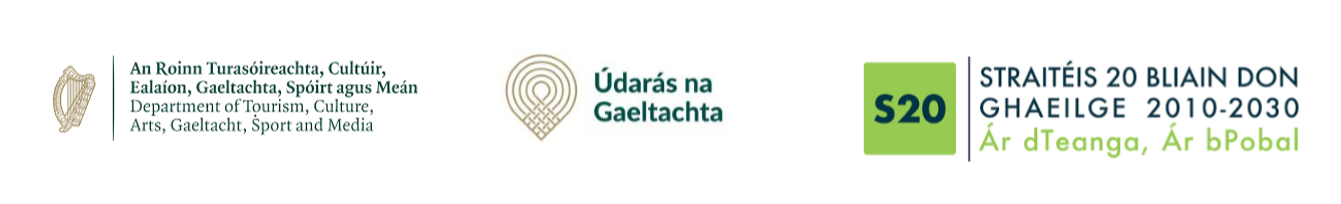 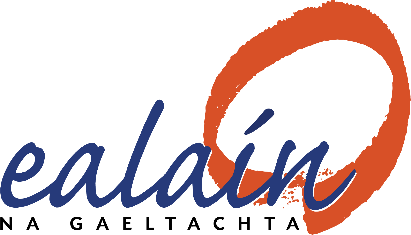 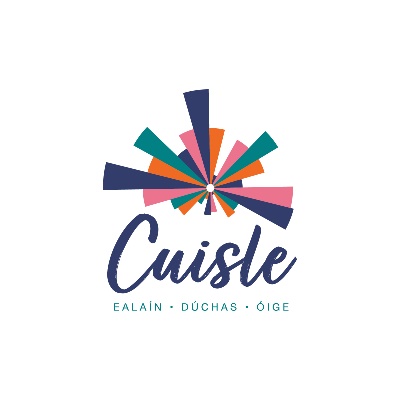 Scéim NeartúTacaíocht do chláir leanúnacha don óige trí mheán na Gaeilge sa Ghaeltacht sna hEalaíona Dúchasacha agus/nó sa Drámaíocht/AmharclannaíochtSpriocdháta: OscailteNótaí Tábhachtacha:Is féidir iarratas a chur isteach a leagann amach clár thar thréimhse dhá bhliain.Is féidir iarratas a chur isteach do na healaíona dúchasacha NÓ don drámaíocht/amharclannaíocht NÓ don dá réimse. Má tá na healaíona dúchasacha AGUS an drámaíocht/amharclannaíocht mar chuid den phlean, ní mór briseadh síos a thabhairt ar na costais a bhaineann leis an dá réimse in dhá bhuiséad ar leith.    1) SONRAÍ TEAGMHÁLACuir tic sa bhosca más maith leat a bheith ar liosta teagmhála Ealaín na Gaeltachta chun sonraí faoi dheiseanna agus imeachtaí ealaíon a fháil. Is féidir iarraidh orainn do shonraí a bhaint ón liosta am ar bith.     2) FAOIN nGRÚPA Príomhbhaill an ghrúpa, más grúpa atá i gceist/Stiúrthóirí na heagraíochta, más eagraíocht atá i gceist:3) Cur síos ar an gclár atá beartaithe:An réimse ealaíne atá i gceist (cuir tic i ngach bosca ábhartha):(a) Na hEalaíona Dúchasacha 			(b) An Drámaíocht/Amharclannaíocht 3(i) Clár na nEalaíon Dúchasach:3 (ii) Clár Drámaíochta/Amharclannaíochta4) TAITHÍ AGUS SAINEOLAS AN GHRÚPADéan cur síos ar an taithí atá ag an ngrúpa sna réimsí seo a leanas:Cé a bheidh i mbun na n-imeachtaí agus cén taithí atá acu? (bainisteoirí/riarthóirí/teagascóirí/áisitheoirí) Ceangail CV nó beathaisnéis leis an iarratas. 5) AN GHAEILGE6) MEASÚNÚ7) COMHOIBRIÚ8) OILIÚINT/FORBAIRT GHAIRMIÚIL9) BUISÉAD  Déan cur síos ar na costais iomlána agus ar fhoinsí ioncaim eile. Cuir san áireamh aon fhoinsí maoinithe eile atá ar fáil don ghrúpa don chlár seo. Mar shampla, ioncam ó tháillí, urraíocht nó sochar comhchineáil (mar shampla ionad, acmhainní foirne, trealamh, riarachán).N.B. Má tá na healaíona dúchasacha AGUS an drámaíocht/amharclannaíocht mar chuid den phlean ní mór briseadh síos a thabhairt ar na costais a bhaineann leis an dá réimse in dhá bhuiséad ar leith faoi mar atá leagtha amach thíos.Clár na nEalaíon Dúchasach:Clár Drámaíochta/Amharclannaíochta:IONCAM - Clár na nEalaíon Dúchasach:IONCAM - Clár Drámaíochta:*Chun éileamh a dhéanamh ar an sciar deireanach den deontas, beidh ráiteas Ioncaim & Caiteachais don tionscadal de dhíth, ina mbeidh teastas iniúchóra san áireamh. Is gá gur ó iniúchóir nó ó chuntasóir a bhfuil cáilíocht iniúchóra acu a thiocfaidh sé sin. 10) AON EOLAS ÁBHARTHA EILE A THACÓIDH LEIS AN IARRATAS  Doiciméid Tacaíochta-Iniata (cuir tic sa bhosca)Sula ndéanfar measúnú ar aon iarratas tá sé riachtanach an t-eolas seo a leanas a chur leis:Síniú:  								Dáta:  (Sínithe thar ceann an Choiste/Iarratasóra – ní mór síniú lámhscríofa a bheith ann)   N.B. Tá sé riachtanach teagmháil a dhéanamh le foireann Ealaín na Gaeltachta sula ndéanfar iarratas ar an scéim seo. Seol r-phost chuig ealain@udaras.ie nó cuisle@udaras.ie.Seol cóip chlóite den fhoirm seo (scanadh den leathanach sínithe san áireamh) mar aon leis an ábhar tacaíochta chuig cuisle@udaras.ie.  Ainm an Iarrthóra:(Ba chóir go mbeadh ainm an iarrthóra mar an gcéanna leis an ainm atá ar an gcuntas bainc)Struchtúr (Cineál eagraíochta):Seoladh:Teagmhálaí:Ríomhphost:Fón:Suíomh Gréasáin:Ainm (Luaigh cé atá mar Chathaoirleach & mar Rúnaí)Réimse SaineolaisBliain Cheapacháin /AthcheapacháinDátaí an Chláir:Láthair an Chláir:Ábhar na ranganna/na gceardlann: Líon measta daoine óga a bheidh páirteach (faoi 12):Líon measta daoine óga a bheidh páirteach (12+):Líon na Scoileanna Aitheantais Gaeltachta a bheidh páirteach:Liostaigh na Scoileanna Aitheantais Gaeltachta a bheidh páirteach:Déan cur síos ar an gclár atá beartaithe: (Tabhair sonraí maidir le haidhmeanna ealaíne, próiseas agus cur chuige an chláir agus na torthaí a bhfuiltear ag súil leo.)Déan cur síos sonrach ar an gcur chuige atá beartaithe chun guth na hóige a bheith lárnach i bpleanáil agus i gcur i bhfeidhm an chláir: Dátaí an Chláir:Láthair an Chláir:Ábhar na ranganna/na gceardlann: Líon measta daoine óga a bheidh páirteach (faoi 12):Líon measta daoine óga a bheidh páirteach (12+):Líon na Scoileanna Aitheantais Gaeltachta a bheidh páirteach:Liostaigh na Scoileanna Aitheantais Gaeltachta a bheidh páirteach:Déan cur síos ar an gclár atá beartaithe: (Tabhair sonraí maidir le haidhmeanna, próiseas agus cur chuige an chláir agus na torthaí a bhfuiltear ag súil leo.)Déan cur síos sonrach ar an bpróiseas ina mbeidh guth na hóige lárnach sa chlár:Forbairt Cláir sna hEalaíona Dúchasacha agus/nó sa Drámaíocht/AmharclannaíochtForbairt Cláir don Óige agus comhoibriú le scoileanna/ eagraíochtaí óige Forbairt cláir ina bhfuil sé mar aidhm aige an Ghaeilge a chur chun cinnAinmTaithíMura bhfuil foireann deimhnithe don chlár go fóill, déan cur síos ar an bpróiseas earcaíochta:Mura bhfuil foireann deimhnithe don chlár go fóill, déan cur síos ar an bpróiseas earcaíochta:Mínigh conas atá sé i gceist agat go mbeidh an Ghaeilge á húsáid agus á cur chun cinn mar chuid den chlár: Déan cur síos ar do chóras measúnaithe agus monatóireachta don chlár agus go háirithe an próiseas ina n-éistfear le haiseolas ó na daoine óga: Déan cur síos ar aon chomhoibriú le grúpaí/coistí/eagraíochtaí eile Gaeltachta agus/nó náisiúnta a bhaineann leis an togra seo. Luaigh má tá aon deiseanna comhoibrithe le grúpaí réigiúnacha/náisiúnta agus/nó má tá aon chiste meaitseála ann. Tabhair faoi deara nach mbeidh aon mhaoiniú dúbailte i gceist.Déan cur síos ar aon fhorbairt ghairmiúil nó aon riachtanais oiliúna atá aitheanta don fhoireann a bheidh i mbun na n-imeachtaí nó don ghrúpa i mbun chomhordú na n-imeachtaí. Mar shampla, cumas teagaisc, cumas áisitheoireachta, uasdátú ar chúraimí um chosaint leanaí srl. nó aon tacaíocht bhreise i bhfoirm oiliúna a bheadh ag teastáil chun an clár seo a chur i bhfeidhm:Caiteachas / CostaisBliain 1 (€)Bliain 2 (€)Táillí Ealaíontóirí/Teagascóirí/Áisitheoirí:(Tabhair briseadh síos ar an ráta in aghaidh na huaire) Táillí eile (tabhair sonraí, le do thoil):Taisteal & Cothabháil (tabhair sonraí, le do thoil):Costas riaracháin m.sh. guthán, idirlíon srl. (tabhair sonraí, le do thoil):Costais Phoiblíochta/Mhargaíochta (tabhair sonraí, le do thoil):Costas Cuntasaíochta (Teastas Iniúchóra* san áireamh):Sochar comhchineál (tabhair luach & bí cinnte go bhfuil an luach céanna faoi ioncam):Eile (tabhair sonraí, le do thoil):Iomlán an chaiteachais ar na hEalaíona DúchasachaCaiteachas / CostaisBliain 1 (€)Bliain 2 (€)Táillí Ealaíontóirí/Teagascóirí/Áisitheoirí:(Tabhair briseadh síos ar an ráta in aghaidh na huaire)Táillí eile (tabhair sonraí, le do thoil):Taisteal & Cothabháil (tabhair sonraí, le do thoil):Costas riaracháin m.sh. guthán, idirlíon srl. (tabhair sonraí, le do thoil):Costais Phoiblíochta/Mhargaíochta (tabhair sonraí, le do thoil):Costas Cuntasaíochta (Teastas Iniúchóra san áireamh):Sochar comhchineál (tabhair luach & bí cinnte go bhfuil an luach céanna faoi ioncam):Eile (tabhair sonraí, le do thoil):Caiteachas iomlán ar an Drámaíocht/AmharclannaíochtCAITEACHAS IOMLÁN AR GACH CUID DEN CHLÁR THAR DHÁ BHLIAINFoinsí IoncaimBliain 1 (€)Bliain 2 (€)Teacht isteach measta m.sh. táillí ó na daoine óga/táillí ó scoileanna/ioncam ó imeachtaí poiblí bainteach leis an gclár (tabhair sonraí, le do thoil, méid na dtáillí san áireamh, más ann dóibh):Deontais ó eagraíochtaí eile (tabhair sonraí, le do thoil):Ar feitheamhAr feitheamhDeontais ó eagraíochtaí eile (tabhair sonraí, le do thoil):DeimhnitheDeimhnitheUrraíocht (tabhair sonraí, le do thoil):Sochar comhchineáil (tabhair luach & bí cinnte go bhfuil an luach céanna faoi chaiteachas):Eile (tabhair sonraí, le do thoil):Iomlán an ioncaim do na hEalaíona DúchasachaFoinsí IoncaimBliain 1 (€)Bliain 2 (€)Teacht isteach measta m.sh. táillí ó na daoine óga/táillí ó scoileanna/ioncam ó imeachtaí poiblí bainteach leis an gclár (tabhair sonraí, le do thoil, méid na dtáillí san áireamh, más ann dóibh):Deontais ó eagraíochtaí eile (tabhair sonraí, le do thoil):Ar feitheamhAr feitheamhDeontais ó eagraíochtaí eile (tabhair sonraí, le do thoil):DeimhnitheDeimhnitheUrraíocht (tabhair sonraí, le do thoil):Sochar comhchineáil (tabhair luach & bí cinnte go bhfuil an luach céanna faoi chaiteachas):Eile (tabhair sonraí, le do thoil):Iomlán an ioncaim don Drámaíocht/AmharclannaíochtIONCAM IOMLÁN THAR DHÁ BHLIAIN DO GACH CUID DEN CHLÁRSuim atá á lorg ó Ealaín na Gaeltachta Teo. Luaigh aon nasc le himeachtaí eile sa cheantar, nó aon ghnéithe eile a bheadh ag tacú le soláthar seirbhíse agus forbairt na n-ealaíon dúchasach don óige agus/nó drámaíocht/amharclannaíocht sa cheantar:Bunreacht na heagraíochta nó Meabhrán & Airteagail Chomhlachais na cuideachta Ráiteas um Chosaint Leanaí agus Beartas um Chosaint Leanaí na heagraíochta Cruthúnas de thacaíocht eile – maoiniú, sochar comhchineáil srl. CVanna na n-ealaíontóirí/dteagascóirí/n-áisitheoirí a bheidh páirteach & samplaí dá gcuid oibre nó nasc chuig láithreán gréasáin.Eile (tabhair sonraí, le do thoil):